Comprehensive Educational Resource Center	                                   Tennessee Schools for the Deaf                                               Jackson, Knoxville, Nashville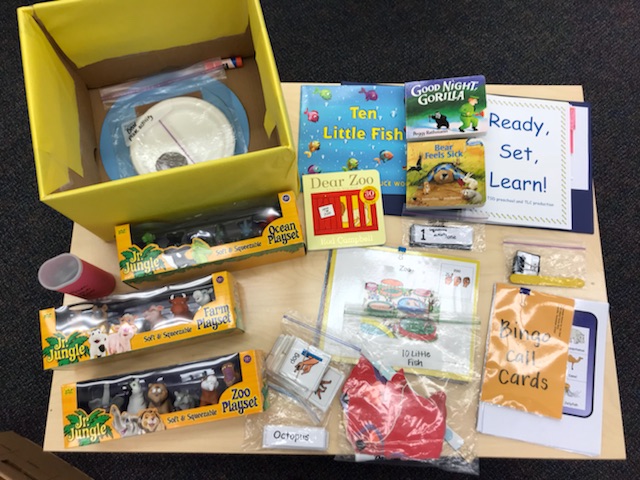 September 30Ready, Set, Learn!Families with Children with Hearing Concerns (18-36 months)Join us and other families for a two-hour, hands-on workshop: “Animal Unit”. You will also be able to talk with Teachers of the Deaf about your specific concerns.
Register here: 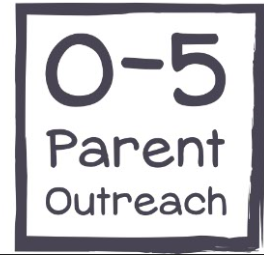 https://www.surveymonkey.com/r/52YRYD8 Literacy Activities forParents, grandparents, or caregiversLearn how to use the Ready, Set, Learn! kitEncourage language development & literacyTake the box home!Contact Alisa Weeks:865-469-5592September 30   3-5pm